Y13 A level MathematicsUnit 38: Pure Mathematics & Statistics								2 weeksTeaching objectivesa	To revise and solidify students’ current qualitative understanding of correlation (Seen in ‘AS’).  b	To introduce students to the idea of Pearson’s product-moment correlation coefficient. Ensuring that they interpret the PMCC as a measure of how close data points lie to a straight line. (Calculating the PMCC is not required)c	To revise the idea of a hypothesis test using the binomial distribution (Seen in ‘AS’). d	Students will need to perform a basic hypothesis test for the correlation coefficient using a given p-value or critical value. The test statistic is the PMCC, and a table is provided. https://www.youtube.com/watch?v=LneJkM8waiw.e	Students will need to revise the properties of the normal distribution, they should be comfortable finding probabilities and modelling etc. (Seen in ‘AS’)f	Students should recognise that can be treated as a random variable. The distribution of  is called the sampling distribution of the mean), where .  In addition, students should know that if we have that .(Proof non-examinable although simple so could be shown. In addition, this is an example of the Central Limit Theorem at work so it may be worth discussing this)g	Students will use the sample mean as a test statistic to perform a statistical hypothesis test for the mean of a Normal distribution with known, given or assumed variance. Resources for advance preparation:NB The new integral website is yet to include its statistics section for A2 , watch this space!AS RECAP IF NEEDED:Correlation Recap: http://www.tylervigen.com/spurious-correlations Binomial distribution hypothesis test recap activities: http://www.s253053503.websitehome.co.uk/msv/msv-12.html  http://mei.org.uk/files/sow/17-statistical-hypothesis-testing-using-the-binomial-distribution-res.pdf Normal distribution recap activity: http://www.s253053503.websitehome.co.uk/msv/msv-18.html Correlation‘Correlation game’ (which can be found at http://integralmaths.org/sow-resources.php) is a simple game where players are invited to guess the correlation in a given scatter diagram. Good for building an understanding of the visual representation of different values of correlation.PMCC Activity: http://www.s253053503.websitehome.co.uk/msv/msv-17.html Examples: https://www.tes.com/teaching-resource/pmcc-hypothesis-test-6149206 https://www.stem.org.uk/resources/elibrary/resource/31756/psychology-correlation-study Too good to not include: https://www.stem.org.uk/resources/elibrary/resource/31753/geography-hydraulic-radius Sample Distribution‘Sampling distributions’ (which can be found at http://www.mei.org.uk/integrating-technology) is designed for demonstrating to students how a distribution of sample means can be generated from any population. Click the link, click the Begin button, then experiment with the buttons and drop down menus.Sample mean gap filler: http://www.s253053503.websitehome.co.uk/msv/msv-14.html Hypothesis Testing using the Normal Distribution Normal distribution hypothesis testing Geogebra: https://www.geogebra.org/m/H2AALBOa https://integralmaths.org/pluginfile.php/12753/mod_resource/content/0/ocrs2h2q.pdf N.B. I would advise interspersing these lessons with some fluency exercise, to build understanding.  StarterMain teachingIncluding key questions, key teaching points, models and resourcesNotesIncluding Support and Extension1Show one of the graphs from: http://www.tylervigen.com/spurious-correlations To discuss correlation vs causation. Introduce the idea of the PMCC ‘’ as being a measure of how close data points lie to a straight line. Display at http://integralmaths.org/sow-resources.php, and use this to build intuition of the value of the correlation coefficient. Students can then complete this matching task: https://www.tes.com/teaching-resource/correlation-and-regression-6147553 EXTENSION: http://www.s253053503.websitehome.co.uk/msv/msv-17.html either using the casio classwizz or the formula. Calculation of  is not required, though it may be helpful for students to look through the formula.  I also love this image showing various cases to discuss: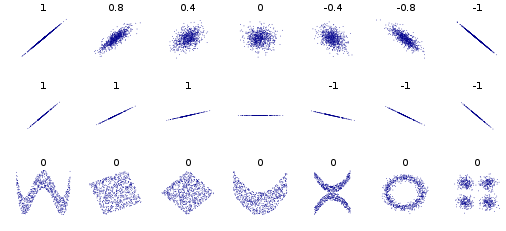 StarterMain teachingIncluding key questions, key teaching points, models and resourcesNotesIncluding Support and Extension2+ 3Display the image in the notes section above, blank out the number and ask the students to guess the PMCC. Work through this excellent task: https://www.stem.org.uk/resources/elibrary/resource/31756/psychology-correlation-study That introduces hypothesis testing with the PMCC, not r is used r as the symbol for the PMCC when you have a sample. If you enjoyed this there is a similar, extension task here:https://www.stem.org.uk/resources/elibrary/resource/31753/geography-hydraulic-radiusExamples how to test the PMCC can be found here https://www.tes.com/teaching-resource/pmcc-hypothesis-test-61492064aAsk students to sketch three different normal distributions on the same graph. With given means and standard deviations. Normal distribution recap activity:http://www.s253053503.websitehome.co.uk/msv/msv-18.html EXTENSION: Show that the inflexion points of the normal distribution are exactly 1 standard deviation away from the mean. (OPTIONAL)4bAlternatively, use ‘A y2 A level lesson using a LDS’Alternatively, use ‘A y2 A level lesson using a LDS’Alternatively, use ‘A y2 A level lesson using a LDS’5Question: Why does taking a larger sample give us a better impression of the population? Introduce the idea of the sample distribution  and use http://www.mei.org.uk/integrating-technology  to explore this distribution. Explain that if we have that . (Note link the formula to the starter). Then have a go at http://www.s253053503.websitehome.co.uk/msv/msv-14.html, the sample mean gap filler. Proof non-examinable although simple so could be shown. In addition, this is an example of the Central Limit Theorem at work so it may be worth discussing this)StarterMain teachingIncluding key questions, key teaching points, models and resourcesNotesIncluding Support and Extension6Ask…how can we tell if a coin is bias?Either http://www.s253053503.websitehome.co.uk/msv/msv-12.html  Or: http://mei.org.uk/files/sow/17-statistical-hypothesis-testing-using-the-binomial-distribution-res.pdf To revise hypothesis testing with the binomial distribution. (OPTIONAL)7+8Use this Geogebra applet: https://www.geogebra.org/m/H2AALBOa to discuss how we can test a hypothesis on the mean of a Normal distribution.  Covering one tail and two tailed tests. Then start to work though this activity:https://integralmaths.org/pluginfile.php/12753/mod_resource/content/0/ocrs2h2q.pdf There are a surprising lack of resources in this area, hopefully when the new integral site is updated we will have more!